INTERVIEW ASSESSMENT FORM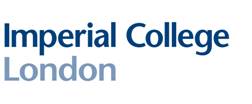 This form will:Provide part of the basis for the personnel file for the successful candidateEnable accurate communication with candidates who request feedback from their interview*Provide justification of the selection of a non EEA candidate above an EEA candidate in the event that the successful candidate requires a Certificate of Sponsorship  (CoS) under Tier 2 of the Points Based System (PBS)Each member of the selection panel should complete this formKey to indicate whether candidate meets selection criteria:0 – does not meet criteria         1 – meets some of the criteria            2 – meets most of the criteria           3 – meets all of the criteria               4 – exceeds criteria*If the post is in a designated PhD Standard Occupation Classification (SOC) code, this information does not need to be provided.  Please confirm with HR if you are in any doubtSigned:											Date:       Name:      Job title:      Candidate’s name:      Interviewer/interviewers:      Chair of panel:      Interview questionInterviewerCriteria being analysedNote of answerScore	TOTAL	TOTAL	TOTAL	TOTALCandidate’s questions:      Candidate’s questions:      Candidate’s questions:      Candidate’s questions:      Candidate’s questions:      Successful     If the successful candidate requires a CoS under PBS Tier 2 please provide reasons why each EEA candidate was rejected*      Unsuccessful Please provide reasons for not appointing this candidate:      